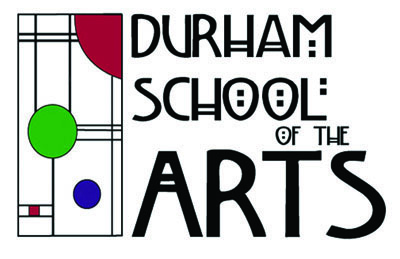 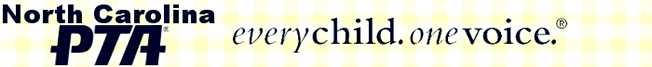 Memberships may also be paid for online at:  www.dsaptsa.comMemberships may also be paid for online at:  www.dsaptsa.com